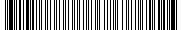 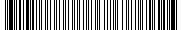 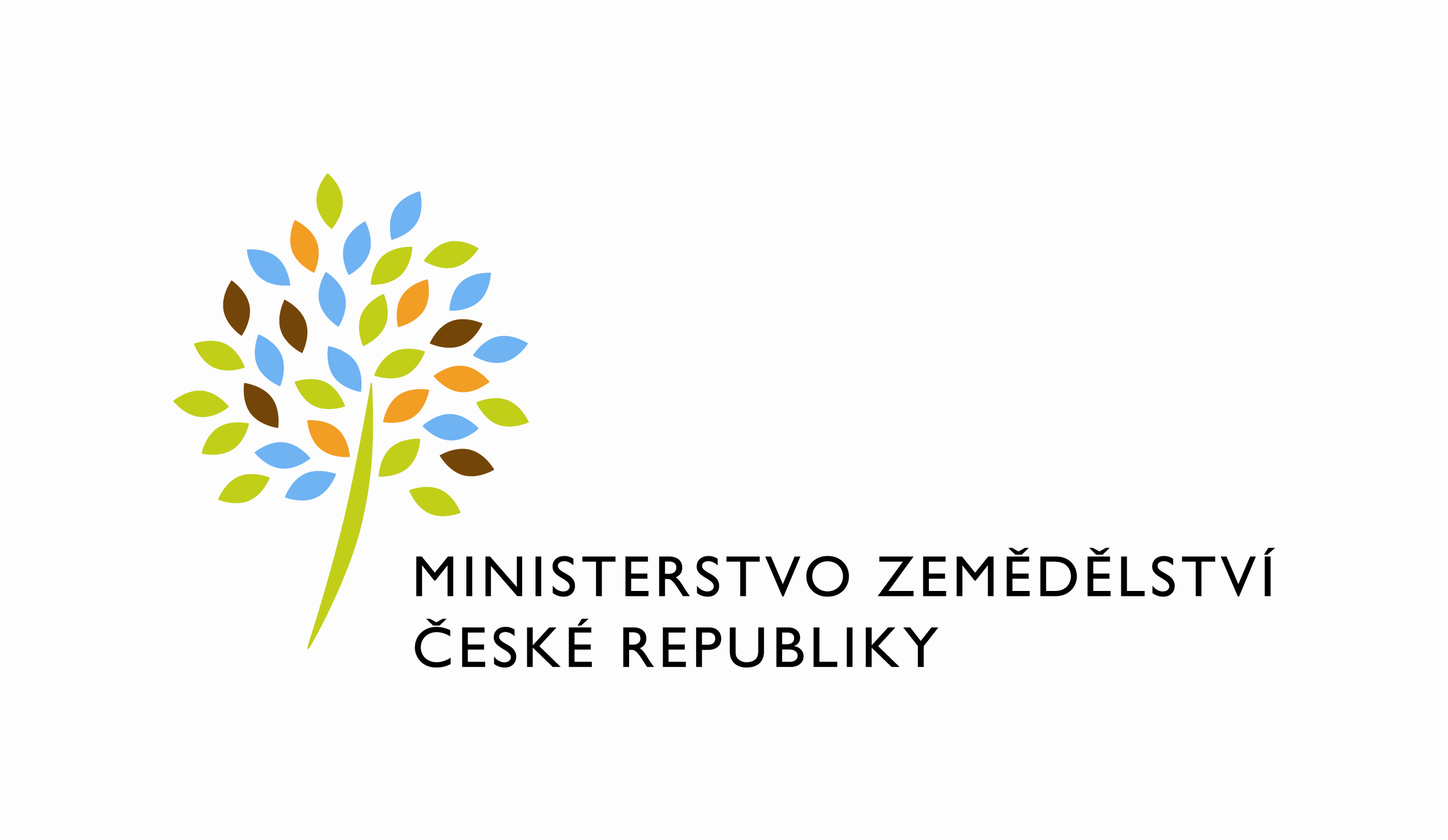 Požadavek na změnu (RfC) – Z32487a – věcné zadání1 Základní informace2 Stručný popis a odůvodnění požadavkuREST se v současné době stává nejpoužívanější metodou pro tvorbu aplikačních rozhraní (API). Platforma AgriBus v současnosti umožňuje vystavit pouze SOAP rozhraní.  Cílem tohoto požadavku je provést analýzu a navrhnout řešení, jak rozšířit AgriBus o možnost vystavit REST API. 2.1 Popis požadavkuDodavatel vytvoří analytický dokument, ve kterém:Popíše dopady zavedení REST API na architekturu AgriBus. Navrhne architekturu řešení. Navrhne způsob technické realizace REST API pro AgriBus, včetně případných omezení a rizik. Analyzuje současnou metodiku AgriBus a identifikuje oblasti, které bude potřeba upravit/doplnit pro REST API. Samotné doplnění metodik není požadováno a je plánováno až v následné implementaci. Analyzuje současný Portál služeb, identifikuje potřebné změny pro zavedení REST API a navrhne způsob jejich řešení. Analyzuje současné zabezpečení komunikace aplikačním firewallem a požadavky a odboru kybernetické bezpečnosti pro REST komunikaci. Dodavatel analyzuje, zda jsou dosavadní pravidla vyhovující pro REST API a v případě potřeby navrhne rozšíření. Analyzuje současnou konfiguraci Oracle SOA Suite a reverzní proxy, identifikuje oblasti, kde má dojít ke změnám. Samotné změny konfigurace však budou realizovány v implementační fázi. Popíše očekávané kapacitní dopady na AgriBus, včetně potřeby posílení infrastruktury. Analyzuje licenční pokrytí navrhovaného řešení, případně uvede potřebné licence. Popíše dopady realizace změny na současné služby AgriBus. Navrhne postup pro implementační fázi. 2.2 Odůvodnění požadované změny (legislativní změny, přínosy)Cílem této změny je umožnit plnohodnotné vystavení REST API na platformě AgriBus a tím umožnit efektivní integrace mezi aplikacemi IS MZE pomocí technologie REST. Konzumující aplikace bude konzumovat stejné REST rozhraní, jaké vystaví zdrojová aplikace. 2.3 Rizika nerealizaceNerealizace REST API na AgriBus omezuje stávající i budoucí konzumenty služeb k používání pouze staršího SOAP rozhraní postaveného na WSDL definicích (poplatné době vzniku IPF AgriBus). Již se však objevily konkrétní požadavky na vystavení REST API přes JSON, které byly zatím správcem IPF zamítnuty.3 Podrobný popis požadavkuSoučasný stav 
Integrační platforma AgriBus v současné době podporuje pouze SOAP služby založené na WSDL definicích.  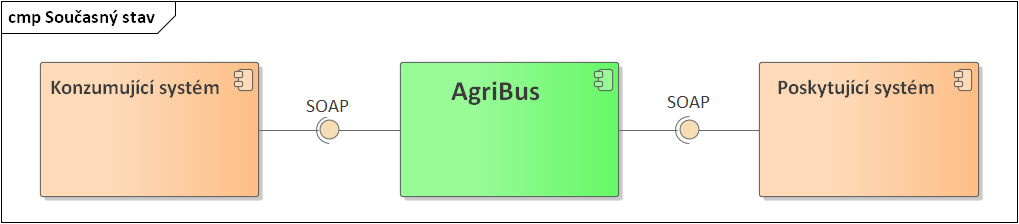 Metodika AgriBus ESB připouští (v kapitole „6.1.2 REST služby“), aby zdrojové systémy vystavily své rozhraní pomocí REST, služby AgriBus jsou však založené výhradně na SOAP. Pokud tedy zdrojový systém vystaví své API pomocí REST/JSON, je možné na AgriBus vystavit adaptér, který převede REST rozhraní na SOAP. 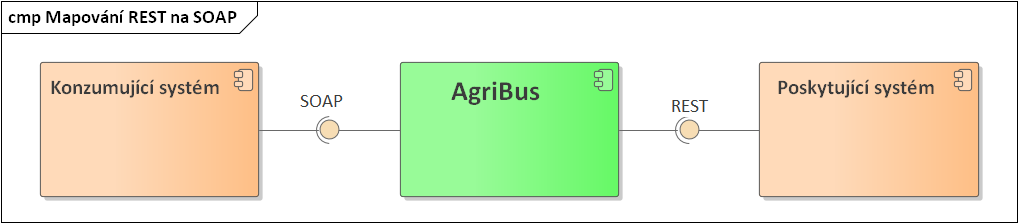 Tento přístup může být využit pro publikaci konkrétního REST zdroje, není však dostačující k publikaci komplexního REST API na AgriBus.  Aplikace Portál služeb, která slouží k dokumentaci, správě a dohledu nad službami AgriBus, v současné době podporuje pouze SOAP služby. REST API není Portálem služeb podporováno. Požadovaný stav 
Role ESB bude v REST integracích analogická dosavadním integracím SOAP službami: sjednotit správu a provoz služeb (dohled) sjednotit zabezpečení služeb (autentizace a autorizace) sjednotit evidenci publikovaných služeb (SOAP i REST) 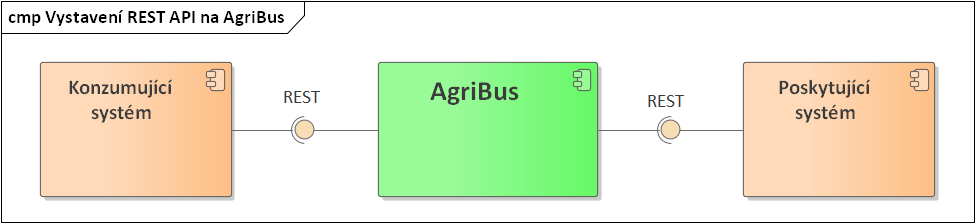 REST API vystavené na AgriBus bude mít ve standardních případech stejné rozhraní jako REST API poskytujícího systému a bude popsáno stejnou OpenAPI specifikací. Konzumenti REST API se budou připojovat s klientským certifikátem přes šifrované HTTP spojení (SSL/TLS) na SSL terminátor (F5), který následně naváže HTTP spojení s AgriBus (stejným způsobem, jako současné SOAP služby). Rovněž autentizace a autorizace bude zajištěna stejným způsobem jako současné SOAP služby. V Portálu služeb bude konfigurováno, jaká rozhraní může konzumující komponenta (identifikovaná klientským certifikátem) konzumovat. Komunikace mezi AgriBus a poskytujícím systémem může probíhat přes HTTP nebo HTTPs (TLS). Portál služeb bude rozšířen, aby podporoval evidenci a dohled nad voláním REST API: Bude možné vytvořit nové REST API, jako definice rozhraní bude využit standard OpenAPI. REST služby nasazené na ESB (SOA Oracle Suite) se budou zobrazovat v čekárně, jako současné SOAP služby. Stav služby na Portálu služeb bude synchronizován s ESB (jako u současných SOAP služeb)  4 Dopady na IS MZe(V případě předpokládaných či možných dopadů změny na infrastrukturu nebo na bezpečnost je třeba si vyžádat stanovisko relevantních specialistů, tj. provozního, bezpečnostního garanta, příp. architekta.).Nejsou.4.1 Na provoz a infrastrukturuNejsou. 4.2 Na bezpečnostNejsou.4.3 Na součinnost s dalšími systémyNejsou.4.4 Požadavky na součinnost AgriBus(Pokud existují požadavky na součinnost Agribus, uveďte specifikaci služby ve formě strukturovaného požadavku (request) a odpovědi (response) s vyznačenou změnou.)Nejsou.4.5 Požadavek na podporu provozu naimplementované změny(Uveďte, zda zařadit změnu do stávající provozní smlouvy, konkrétní požadavky na požadované služby, SLA.)Nejsou.4.6 Požadavek na úpravu dohledového nástroje(Uveďte, zda a jakým způsobem je požadována úprava dohledových nástrojů.)Nejsou.5 Požadavek na dokumentaciV připojeném souboru je uveden rozsah vybrané technické dokumentace – otevřete dvojklikem:    xxxDohledové scénáře jsou požadovány, pokud Dodavatel potvrdí dopad na dohledové scénáře/nástroj. U dokumentů, které již existují, se má za to, že je požadována jejich aktualizace. Pokud se požaduje zpracování nového dokumentu namísto aktualizace stávajícího, uveďte toto explicitně za názvem daného dokumentu, např. „Uživatelská příručka – nový“.Provozně-technická dokumentace bude zpracována dle vzorového dokumentu, který je připojen – otevřete dvojklikem:       xxx6 Akceptační kritériaPlnění v rámci požadavku na změnu bude akceptováno, jestliže budou akceptovány dokumenty uvedené v tabulce výše v bodu 5. 7 Základní milníky8 Přílohy1.2.9 Podpisová doložkaB – nabídkA řešení k požadavku Z32487Návrh konceptu technického řešení  Bude připraven analytický projekt, který naplní požadavky z věcného zadání objednatele.Jedná se o tyto části:Popis dopadů zavedení REST API na architekturu AgriBus. Návrh architekturu řešení. Návrh způsobu technické realizace REST API pro AgriBus, včetně případných omezení a rizik. Analýza současné metodiky AgriBus a identifikace oblastí, které bude potřeba upravit/doplnit pro REST API. Samotné doplnění metodik není požadováno a je plánováno až v následné implementaci. Analýza současného Portálu služeb, identifikace potřebných změn pro zavedení REST API a návrh způsob jejich řešení. Analýza současného zabezpečení komunikace aplikačním firewallem a požadavky a odboru kybernetické bezpečnosti pro REST komunikaci. Bude analyzováno, zda jsou dosavadní pravidla vyhovující pro REST API a v případě potřeby bude navrženo rozšíření. Analýza současné konfigurace Oracle SOA Suite a reverzní proxy, identifikace oblasti, kde má dojít ke změnám. Samotné změny konfigurace nebudou součástí analýzy, budou realizovány až v implementační fázi. Popis očekávaných kapacitních dopadů na AgriBus, včetně návrhu potřeby posílení infrastruktury. Analýza licenčního pokrytí navrhovaného řešení, případně soupis potřebných licencí.Popis dopadů realizace změn na současné služby AgriBus. Návrh postupu pro implementační fázi.Zároveň v rámci analýzy bude stanoven detailní rozpočet implementační fáze s předpokládaným časovým harmonogramem realizace.Uživatelské a licenční zajištění pro ObjednateleDopady do systémů MZeNa provoz a infrastrukturu(Pozn.: V případě, že má změna dopady na síťovou infrastrukturu, doplňte tabulku v připojeném souboru - otevřete dvojklikem.)     xxxNa bezpečnostNávrh řešení musí být v souladu se všemi požadavky v aktuální verzi Směrnice systémové bezpečnosti MZe. Upřesnění požadavků směrnice ve vztahu k tomuto RfC:Na součinnost s dalšími systémyNa součinnost AgriBusNa dohledové nástroje/scénářeOstatní dopady(Pozn.: Pokud má požadavek dopady do dalších požadavků MZe, uveďte je také v tomto bodu.)Aktuálně nejsou známé.Požadavky na součinnost Objednatele a třetích stran(Pozn.: K popisu požadavku uveďte etapu, kdy bude součinnost vyžadována.)Harmonogram plněníUvedený harmonogram je platný v případě, že Dodavatel obdrží objednávku v rozmezí 13.10. – 20.10.2021. V případě pozdějšího data objednání si Dodavatel vyhrazuje právo na úpravu harmonogramu v závislosti na aktuálním vytížení kapacit daného realizačního týmu Dodavatele či stanovení priorit ze strany Objednatele. Pracnost a cenová nabídka navrhovaného řešenívčetně vymezení počtu člověkodnů nebo jejich částí, které na provedení poptávaného plnění budou spotřebovány(Pozn.: MD – člověkoden, MJ – měrná jednotka, např. počet kusů)Případné další informace.PřílohyPodpisová doložkaC – Schválení realizace požadavku Z32487Specifikace plněníPožadované plnění je specifikováno v části A a B tohoto RfC. Dle části B bod 3.2 jsou pro realizaci příslušných bezpečnostních opatření požadovány následující změny:Uživatelské a licenční zajištění pro Objednatele (je-li relevantní):Požadavek na součinnost(V případě, že má změnový požadavek dopad na napojení na SIEM, PIM nebo Management zranitelnosti dle bodu 1, uveďte také požadovanou součinnost Oddělení kybernetické bezpečnosti.)Harmonogram realizacePracnost a cenová nabídka navrhovaného řešenívčetně vymezení počtu člověkodnů nebo jejich částí, které na provedení poptávaného plnění budou spotřebovány(Pozn.: MD – člověkoden, MJ – měrná jednotka, např. počet kusů)PosouzeníBezpečnostní garant, provozní garant a architekt potvrzují svým podpisem za oblast, kterou garantují, správnost specifikace plnění dle bodu 1 a její soulad s předpisy a standardy MZe a doporučují změnu k realizaci. (Pozn.: RfC se zpravidla předkládá k posouzení Bezpečnostnímu garantovi, Provoznímu garantovi, Architektovi, a to podle předpokládaných dopadů změnového požadavku na bezpečnost, provoz, příp. architekturu. Koordinátor změny rozhodne, od koho vyžádat posouzení dle konkrétního případu změnového požadavku.)SchváleníSvým podpisem potvrzuje požadavek na realizaci změny:(Pozn.: Oprávněná osoba se uvede v případě, že je uvedena ve smlouvě.)VysvětlivkyID PK MZe:9Název změny:AGRIBUS – Analýza pro zavedení REST API na AgriBusAGRIBUS – Analýza pro zavedení REST API na AgriBusAGRIBUS – Analýza pro zavedení REST API na AgriBusAGRIBUS – Analýza pro zavedení REST API na AgriBusDatum předložení požadavku:Datum předložení požadavku:Požadované datum nasazení:4.2.2022Kategorie změny:Normální  ☒     Urgentní  ☐Priorita:Vysoká  ☐  Střední  ☒   Nízká ☐Oblast:Aplikace  ☐       Zkratka: AgribusOblast:Aplikace  ☐       Typ požadavku: Legislativní ☐   Zlepšení ☒   Bezpečnost ☐Oblast:Infrastruktura  ☐Typ požadavku:Nová komponenta ☒   Upgrade ☐  Bezpečnost  ☐  Zlepšení  ☐  Obnova  ☐RoleJméno Organizace /útvarTelefonE-mailŽadatel/ věcný garantOleg BlaškoMZe/ 11120221814588oleg.blasko@mze.czMetodický garantVladimír VelasMZe/11151221 814 502Vladimir.velas@mze.czTechnický garant:Radek ZápotockýMZe/11152221813001radek.zapotocky@mze.czKoordinátor změny:David NeužilMZe/11152221812012david.neuzil@mze.czPoskytovatel / dodavatel:xxxGEMxxxxxxSmlouva č.:S2020-0081,DMS 1539-2020-11150KL:HR-001IDDokumentFormát výstupu (ano/ne)Formát výstupu (ano/ne)Formát výstupu (ano/ne)GarantIDDokumentel. úložištěpapírCDGarantAnalýza navrhnutého řešeníANONENEDokumentace dle specifikace Závazná metodika návrhu a dokumentace architektury MZeNENENETestovací scénář, protokol o otestováníNENENEUživatelská příručkaNENENEVěcný garantProvozně technická dokumentace (systémová a bezpečnostní dokumentace)NENENEOKB, OPPTZdrojový kód a měněné konfigurační souboryNENENEWebové služby + konzumentské testyNENENEDohledové scénáře (úprava stávajících/nové scénáře)NENENEMilníkTermínNávrh termínu akceptaceÚnor 2022Za resort MZe:Jméno:Datum a podpisTechnický garantRadek ZápotockýKoordinátor změny:David NeužilID PK MZe:9Č.Oblast požadavkuPředpokládaný dopad a navrhované opatření/změnyŘízení přístupu 3.1.1. – 3.1.6.Dohledatelnost provedených změn v datech 3.1.7.Centrální logování událostí v systému 3.1.7.Šifrování 3.1.8., Certifikační autority a PKI 3.1.9.Integrita – constraints, cizí klíče apod. 3.2.Integrita – platnost dat 3.2.Integrita - kontrola na vstupní data formulářů 3.2.Ošetření výjimek běhu, chyby a hlášení 3.4.3.Práce s pamětí 3.4.4.Řízení - konfigurace změn 3.4.5.Ochrana systému 3.4.7.Testování systému 3.4.9.Externí komunikace 3.4.11.MZe / Třetí stranaPopis požadavku na součinnostPopis etapyTermínPříprava a předání analytického projektu21.1.2022Akceptace analytického projektu4.2.2022Oblast / rolePopisPracnost v MD/MJv Kč bez DPHv Kč s DPHAnalytikPříprava analytického dokumentu35220.500,-266.805,-ArchitektArchitektura systému17107.100,-129.591,-PMVedení projektu318.900,-22.869,-AdministrátorPodpora pro PoC, Infrastruktura425.200,-30.492,-Celkem:Celkem:59371.700,-449.757,-IDNázev přílohyFormát (CD, listinná forma)Název DodavateleJméno oprávněné osobyPodpisGEM System a.s.xxxID PK MZe:9Č.Oblast požadavkuRealizovat(ano ☒ / ne ☐)Upřesnění požadavkuŘízení přístupu 3.1.1. – 3.1.6.☐Dohledatelnost provedených změn v datech 3.1.7.☐Centrální logování událostí v systému 3.1.7.☐Šifrování 3.1.8., Certifikační autority a PKI 3.1.9.☐ Integrita – constraints, cizí klíče apod. 3.2.☐Integrita – platnost dat  3.2.☐Integrita - kontrola na vstupní data formulářů 3.2.☐Ošetření výjimek běhu, chyby a hlášení 3.4.3.☐Práce s pamětí 3.4.4.☐Řízení - konfigurace změn 3.4.5.☐Ochrana systému 3.4.7.☐Testování systému 3.4.9.☐Externí komunikace 3.4.11.☐Útvar / DodavatelPopis požadavku na součinnostOdpovědná osobaPopis etapyTermínZahájení plněníZveřejněním v registru smluvDokončení plnění15.2.2022Oblast / rolePopisPracnost v MD/MJv Kč bez DPHv Kč s DPHAnalytikPříprava analytického dokumentu35220.500,-266.805,-ArchitektArchitektura systému17107.100,-129.591,-PMVedení projektu318.900,-22.869,-AdministrátorPodpora pro PoC, Infrastruktura425.200,-30.492,-Celkem:Celkem:59371.700,-449.757,-RoleJménoPodpis/MailBezpečnostní garantRoman SmetanaProvozní garantIvo JančíkArchitektRoleJménoPodpisŽadatel/ věcný garantOleg BlaškoMetodický garant/ Oprávněná osoba dle smlouvyVladimír VelasTechnický garantRadek ZápotockýKoordinátor změnyDavid Neužil